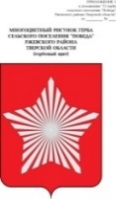 АДМИНИСТРАЦИЯ МУНИЦИПАЛЬНОГО ОБРАЗОВАНИЯСЕЛЬСКОЕ ПОСЕЛЕНИЕ «ПОБЕДА»РЖЕВСКОГО РАЙОНА ТВЕРСКОЙ ОБЛАСТИПОСТАНОВЛЕНИЕ             26.11.2021                                                                                                     № 137    О проведении торгов по продаже земельных участков по адресу: Тверская обл., Ржевский р-н.,с/п «Победа» ГУП ОПХ «Победа»           Руководствуясь ст.39.11 Земельного кодекса РФ от 25.10.2001 г. № 136-ФЗ, п.3.3 Федерального закона «О введении в действие Земельного кодекса Российской Федерации» от 25.10.2001 г. № 137-ФЗ, Администрация сельского поселения «Победа» Ржевского района Тверской областиПОСТАНОВЛЯЕТ:1.Провести торги по продаже земельных участков на основании оценки  рыночной стоимости земельных участков в соответствии с Федеральным законом от 29.07.1998 г. № 135-ФЗ «Об оценочной деятельности в Российской Федерации».: - земельный участок с кадастровым номером 69:27:0000019:1977 из земель сельскохозяйственного назначения, расположенного по адресу: Тверская область, Ржевский район, с/п «Победа», ГУП ОПХ «Победа», разрешенное использование – для ведения сельскохозяйственного производства, общей площадью 20198 кв.м.;- земельный участок с кадастровым номером 69:27:0000017:1978 из земель сельскохозяйственного назначения, расположенного по адресу: Тверская область, Ржевский район, с/п «Победа», ГУП ОПХ «Победа», разрешенное использование – для ведения  сельскохозяйственного производства, общей площадью 14394 кв.м.;2. Настоящее постановление вступает в силу со дня его подписания.Глава  сельского поселения «Победа»                                     Е.Л.Тарасевич